Rotary – 23.november 2020Årets bøker 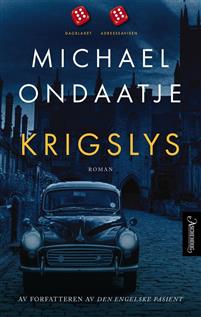 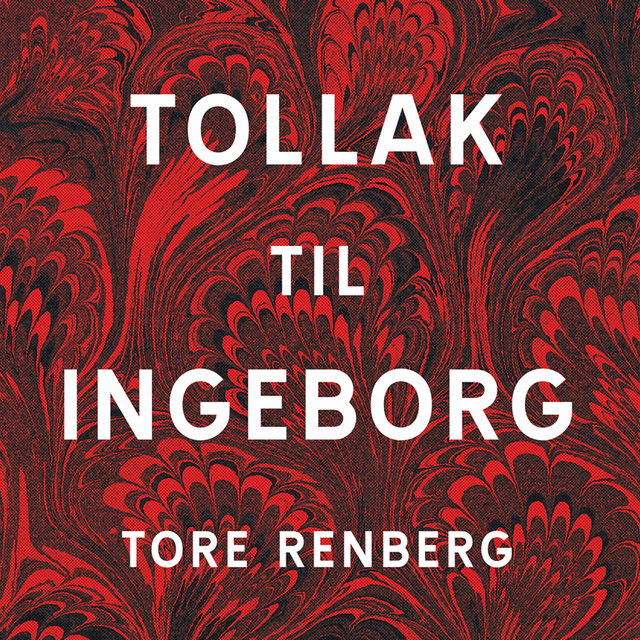 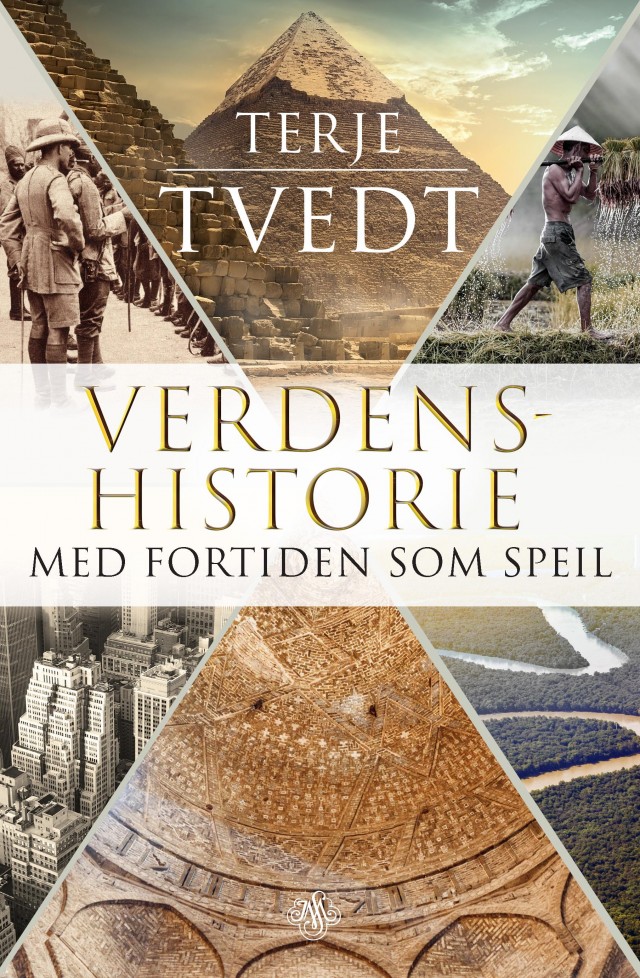 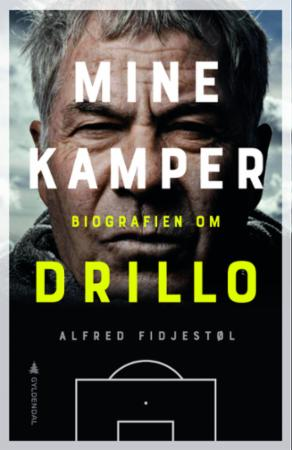 Michael Ondaatje - KrigslysLars Lenth - Norske tilstanderGulraiz Sharif - Hør Her’aKarin Fossum - Bakom synger dødenTore Renberg – Tollak til IngeborgHåkan Nesser – Den sørgmodige bussjåføren fra AlsterGert Nygårdshaug - Den tredje engelen Christian Borch – Konge for sin tidTore Rem – Olav VBenedikte Ferner / Philip Wormsley – Landlig glede Terje Tvedt – Verdenshistorie med fortiden som speilLars Fr.  H. Svendsen - Løgnens filosofi Robert Steen – Om natten lyser stjernene Alfred Fidjestøl - Mine kamper / biografien om DrilloAnne Sverdrup-Thygeson - På naturens skuldre Anders Ericson / Bjørn A. Grønna - Kortreiste topper i høyreist skog Helge Eek – Naturperler fra Jeløy 